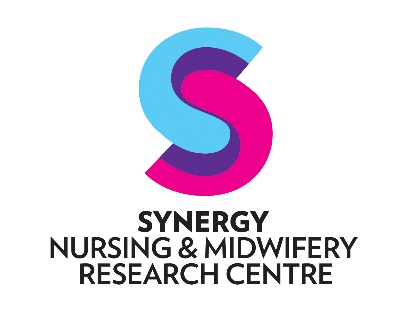 Research Internship Programme2022 Application FormEligibility CriteriaApplicants must:Be employed as a Registered level 1 or 2, Midwife or Nurse (with a practicing registration) within a public health service in the ACT,Be willing and available to be seconded to Synergy 0.5FTE (weekdays) for 12 months, with management approval,Be supported by their line manager and operational Director of Nursing/Midwifery with final endorsement by the Executive Director of Nursing/Midwifery. Be willing to enrol in, and committed to completing, the Graduate Certificate in Research with the University of Canberra.Date:		
____________________________________		____________________________________Print full name of Applicant				Signature of Applicant
____________________________________		____________________________________Print full name of Line Manager			Signature of Line ManagerFull name:Employer (service and division):Name of line manager:Current FTE:Qualifications:Grade point average (for undergraduate qualifications in nursing or midwifery):Do you meet the eligibility criteria? Yes        NoPlease describe why you are interested in this secondment? (no more than 200 words)How do you see the knowledge and skills developed through this opportunity contributing to the mission/vision/values of your employer and benefit to service users? (no more than 300 words)